0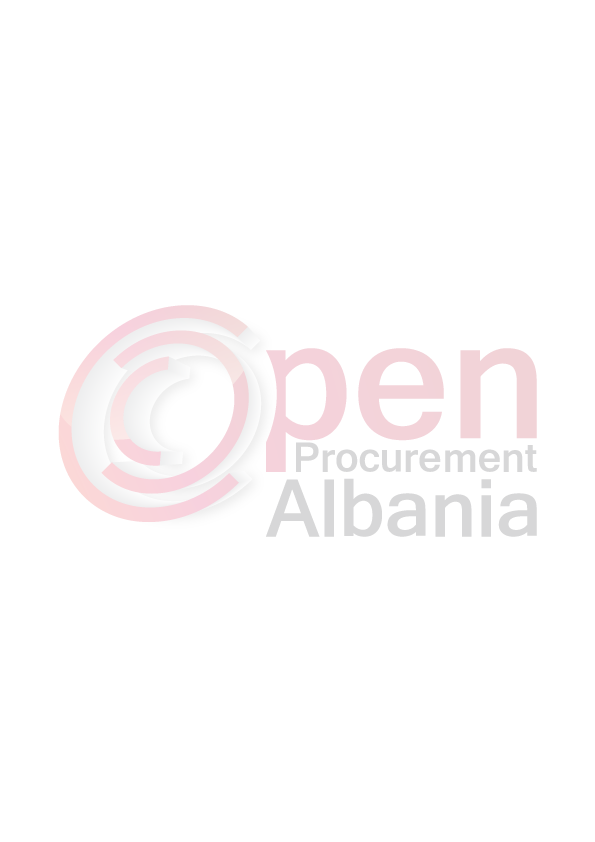 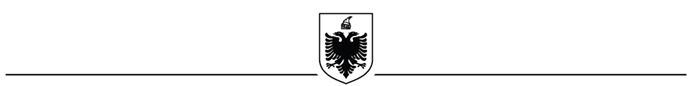 REPUBLIKA E SHQIPËRISËAUTORITETI KONTRAKTOR                                                                                                                                BASHKIA BULQIZEAdresa : Lagia Minatori Bulqize,         Tel. ++ 355.219.22694, email.bashkiabulqize@hotmail.comNr  ____ Prot                                                                                            Bulqize,me  23.06.2016Lënda: NJOFTIM KONTRATE Drejtuar : AGJENCISE SE PROKURIMIT PUBLIK- TIRANE1- Autoriteti Kontraktor: Bashkia Bulqize.2- Procedura e Prokurimit:  “Hapur ,me mjete elektronike3- Objekti : “ Sistemim Asfaltim i Rruges, Blloku i poshtem,Lagja Minatori, Bulqize4- Fondi limit pa TVSH : 20 381 667 (njezete milion e treqinde e tetedhjete e nje mij e gjashteqinde e gjashtedhjet e  shtate  leke) pa tvsh.5- Burimi i financimit: Buxheti i Bashkise Bulqize,miratuar me Vendimin e keshillit Bashkiak nr.13.dt.09.03.2016,konfirmuar nga prefekti i qarkut Diber  me shkresen nr.223/1 prot.dt.16.03.2016 (Grant + te ardhura).6- Kohezgjatja e Kontrates : 2 muaj   7- Hapja e Ofertave do te behet ne Dt.18.07.2016 ora 10:00 ne Adresen elektronike www.app.gov.al  .                                          8- Afati i fundit per pranimin e dokumentave eshte Dt.18.07.2016. ora 10:00 ne Adresen elektronike www.app.gov.al                                            TITULLARI  I AUTORITETIT  KONTRAKTORMelaim DAMZINe mungese dhe me porosiZV/KryetarAdhurim LIKA